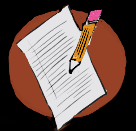 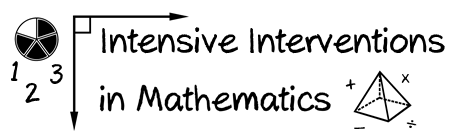 Design your own Cover, Copy, Compare or Taped Problems to use within intensive intervention. 